Автоматизація звука [Л]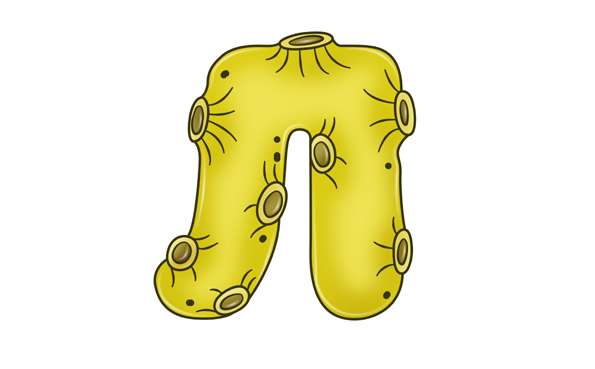 Автоматизація звука [Л] у складахАвтоматизація звука [Л] у словах з прямими складамиЛак, лапа, ластівка, лава, лампа, лама, ланцюг, лахміття, латаття, лавина, шоколад, халат, калач, салат, балалайка, водолаз, акула, школа, віхола, писала, читала, кидала, носила, водила, возила, мила, співала, бігала, бачила, образила, їла.Лев, лебеді, лезо, Леся, лежати, лебідь, легкий, лелека, Олег, Олена, балет, желе, жилет, ювілей, Олексій, олень, алея, тюлень, поле, колесо, далекий, оселедець, зелений, велетень, омлет, хамелеон, фіолетовий.Лимон, лижі, липа, листя, лижі, лижник, лисиця, лимон, листоноша, листи, калина, малина, колиска, ялинка, великий, воли, столи, цибулина, сміливий, щілина, злива, долина, полиця,білий, вулик, милий, цілий, стиглий, бджоли, келихи, канали, пенали, вулиця, вокзали, канікули, палиця, равлик, кролик, спали, сиділи, стояли, стукали, ходили, писали, читали, бігали, їхали, тупали, метелик, столик, килим.Лоб, лом, лось, ложка, лобода, лоза, лосось, лото, лопата, лоша, ловити, лоток, солодкий, болото, колодязь, Володя, голодний, холодний, Павло, село, волошки, волосся, болото, підлога, солома, молотити, голос, золото, голод, сало, мило, коло, холод, Михайло, соловей, Данило, діло, велосипед, голова, молоток, тепловоз, пилосос, молоко.Луг, луска, Лука, луна, тулуб, галушки, полудень, голубий, голубці, голуб, жолудь, палуба, цілувати, полуниця.Автоматизація звука [Л] у словах зі зворотними складамиБал, овал, канал, пенал, обвал, вокзал, метал, малий, галка, фіалка, алмаз, алфавіт, халва, балкон, гойдалка, солдат.Осел, дятел, факел, виделка.Пил, схил.Гол, укол, чохол, футбол, вузол, янгол, хол, голка, гойдалка.Мул,  булка.Віл, стіл, попіл, сокіл, білка, бджілка, гілка, сопілка.Автоматизація звука [Л] у словах зі збігом приголоснихПланета, план, планувати, пластівці, плавати, плавець, плащ, племінник, плескати, плести, плече, плоди, плуг, плутати, дупло, тепло, платівка, пломба, площа, поплавок, плащ, плита.Блакитний, благати, близько, блиск, блискавка, близнюки, бублик, блискучий, блищати, блокнот, блок, блукати, срібло, кубло, поблизу, яблуко.Флакон, фламінго, флот, флокси, флейта, фланг.Влада, власний, власник, влити, влучити, Павло.Клас, класний, класти, клавіші, склад, клен, клей, кленовий, кликати, клопіт, клоун, клубок, клунок, клумба, клуб, складний, поклав, баклажан, мотоцикл.Гладенький, гладіолус, глек, глечик, глина, глибина, глибокий, глобус, глухий.Слава, слабкий, слива, слина, слимак, слизький, слух, слухати, служити, слон, словник, весло, слово, заслуга, слухати, масло.Злагода, зламати, злегка, зливати, злий, злива, злетіти, зловити, злак, злазити.Мітла, дотла, котли.Автоматизація звука [Л] у чистомовкахАвтоматизація звука [Л] у словосполученняхЛампочка в лампі. Лижі під лавкою. Ловити лося. Холод у палаті. Золота ложка. Маленька школа. Половинка шоколадки. Бджоли на аличі. Поїхала на канікули. Село біля болота. Весела мелодія. Голодна антилопа. Холодний холодець. Солонка із соломки. Позолочений кулон. Мишоловка під столом. На підлозі стілець. Блакитний силует. Попелюшка на балу. Золотий кулон. Голий малюк. Голодна акула. Ламке волосся. Блакитна лагуна. Поличка логопеда. Молоко в балоні. Мелодійний голос. Веселий молочник. Голосистий соловей. Холодні голубці. Стигла алича. Ловити метелика. Халат з воланами. Еластичні ласти. Половина булки.Автоматизація звука [Л] у реченняхУ Лоли халат з воланами. У Володі ламається голос. Лада мила стиглу аличу. Міла купила золотий кулон. Хлопчик ловить метелика. Олена пила молоко з бубликами. Дівчина наспівувала веселу мелодію. Лада каталася на лижах. Олег намалював овал. Олексій подав сигнал. Михайло запізнився на вокзал. Володя пішов до школи. Валентина намалювала вулкан. Я посадила білі фіалки. У ялинки колючі голки. Мама взяла зі столу ложку. Попелюшка поспішаила на бал. На небі блиснула блискавка. Лада слухає платівку. Слава уколовся голкою. Малюки плескають у долоні. Клава їла салат З космосу наша планета здається блакитною. За селом зеленіє поле. На волошку сів метелик. Лебедів тихо гойдає хвиля. У Володі новий пенал. Мама купила солодку халву. Мала Оленка мила ложки та виделки. Світлана поливає білу фіалку. Галина мила салат і полуниці. Узимку птахам холодно і голодно. Олена і Валентина ходять до балетної ніколи. Лелека годує голодних лелеченят. Плавець швидко пливе. Сніг виблискує на сонці. Лисиця легко заплутує свої сліди. Фламінго живуть цілими колоніями. Дядько поплескав по плечі свого племінника. Хлопчик побачив калинову гілку.На клумбі гладіолуси та калачики. Після зливи слимаки виповзли на вологу клумбу. На плесо ставка летить сухе кленове листя.ЛА — ЛЕ — ЛИ — ЛОЛУ — ЛИ — ЛО — ЛАЛО — ЛИ — ЛЕ — ЛААЛ — ЕЛ — ИЛ — ОЛУЛ — ИЛ — АЛ — ЮЛЯЛ — ИЛ — ОЛ — ЕЛЛа, ла, ла — Алла дівчинка мала.Ла, ла, ла — липа в долині зацвіла.Ла, ла, ла — Міла молоко пила.Ла, ла, ла — затупилася пила.Ла, ла, ла — у нас білочка жила.Ла, ла, ла — я санчата віддала.Ли, ли, ли — діти булочку взяли.Ли, ли, ли — ми в садочок ішли.Ли, ли, ли — на дорозі сплять воли.Ли, ли, ли — в грубці немає золи.Ли, ли, ли — в гості ми до неї йшли.Ли, ли, ли — ми в садочок йшли.Ло, ло, ло — їдемо в село.Ло, ло, ло — снігом землю замело.Ло, ло, ло — в мами тісто підійшло.Лу, лу, лу —  бачу ластівку малу.Лу, лу, лу — ми танцюємо на балу.Лу, лу, лу — купили ми пилу.Ле, ле, ле — дай мені желе.Ле, ле, ле — лисеня мале.Ле, ле, ле — засівають поле.Ал, ал, ал — поспішаємо на бал.Ал, ал, ал — на столі пенал.Ал, ал, ал — їдем на вокзал.Ол, ол, ол — забиваю гол.Іл, іл, іл — купуєм новий стіл.Іл, іл, іл — тягне воза віл.Ел, ел, ел — їсть сіно осел.Ел, ел, ел — налили воду в котел.Ил, ил, ил — на підлозі пил.Дла, дла, дла — кінь без сідла.Гла, гла, гла  — мамі я допомогла.Кла, кла, кла— Клава булок напекла.Зли, зли, зли — зав’язала два вузли.Пла, пла, пла — довго не було тепла.Пло, пло, пло — чекоємо тепло.Сло, сло, сло — у човні лежить весло.Слу, слу, слу — дали булочку ослу.Клу, клу, клу — постукав я по склу.Сли, сли, сли — поважні посли.Зли, зли, зли — вчимося в’язати вузли.Тли, тли, тли — мию я котли.